Drillsirkus med Rælingen Drill: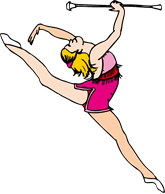 For 2. året på rad arrangerte Rælingen Drill kurs. Søndag 6. mars i Rælingen var det duket for et stort Drillsirkus.Sirkuskurs: Drillsirkus for store og små. Hele 80 "sirkusutøvere" tilsammen deltok på minidrillkurs og paradekurs. Utøverne ble ledet av Rælingen Drill sine egene instruktører, men også innleide. Paradekurset ble ledet av Isabel og Lena, mens Marlene, Hanne, Lisa og Silje var instruktører på minidrillkurset. Her var det duket for store og små utfordringer, samt masse nytt å bryne seg på.Det ble både dans og morro, samt tricks og grunnbevegelser, i tillegg lærte hver gruppe hver sin koreografi med hvert sitt sirkus tema.Midt på dagen smakte det godt med lunsj for alle utøverne. Her ble det servert kjeks, saft og frukt til alle utøverne.Helt til slutt var det klart for den store sirkusoppvisningen (henteoppvisning), med foreldre, søsken og kjente i publikumssalen. Her fikk publikum se Minidrill- akrobatene instruert av Marlene og med hjelpeinstruktør Lisa. Mens Isabel instruerte sirkushestene i parade, her ble det mange flotte kneløft og høye kast. Etter sirkushestene fikk publikum se flere av sirkusets dyr, ledsaget av instruktør Hanne og hjelpeinstruktør Silje, kom minidrillerne med både sirkus elefanter og løver ut på gulvet. Forestillingen ble avsluttet med de Russiske sjonglørene i paradegruppen ledet av instruktør Lena.Instruktørene takker utøverne for en flott drillhelg, de synes det er morro å kunne instruere så mange flinke og ivrige utøvere.